В целях профессионального самоопределения обучающихся, раскрытия творческого потенциала обучающихся и в соответствии с муниципальной программой «Развитие образования в городе Ярославле» на 2021–2023 годыПРИКАЗЫВАЮ:Провести с 01.03.2021 по 16.04.2021 городской дистанционный профориентационный конкурс «Будущее время поколения Z».Поручить организацию и проведение городского дистанционного профориентационного конкурса «Будущее время поколения Z» муниципальному образовательному учреждению дополнительного образования «Межшкольный учебный центр Кировского и Ленинского районов».Утвердить положение о проведении городского профориентационного дистанционного конкурса «Будущее время поколения Z» (приложение).Контроль за исполнением приказа возложить на начальника отдела дополнительного образования и воспитательной работы Абрамову Е.Г.Директор департамента                                                                                             Е.А. ИвановаПриложение УТВЕРЖДЕНОприказом департамента образования мэрии города  Ярославля от 04.02.2021 № 01-05/99Положениео проведении городского профориентационного дистанционного конкурса «Будущее время поколения Z»1. Общие положенияНастоящее положение определяет порядок организации и условия проведения городского профориентационного дистанционного конкурса «Будущее время поколения Z» (далее - Конкурс) среди обучающихся образовательных организаций города Ярославля.Учредителем Конкурса является департамент образования мэрии города Ярославля.Подготовку и проведение Конкурса  осуществляет организатор – муниципальное образовательное учреждение дополнительного образования «Межшкольный учебный центр Кировского и Ленинского районов» (далее – МОУ ДО «МУЦ Кировского и Ленинского районов»).Цель и задачи Конкурса2.1. Конкурс проводится в целях активизации личностного и профессионального самоопределения обучающихся; выявления и развития творческих способностей и потенциальных возможностей обучающихся.2.2. Задачи:расширять информационную основу о новых трендах и технологиях, перспективных профессиях и специальностях;содействовать социальной и деловой активности молодежи;развивать поисково-аналитическую и практическую деятельность;формировать метапредметные компетенции;развивать творческие способности детей.Участники Конкурса3.1. Участниками Конкурса являются обучающиеся муниципальных образовательных учреждений (далее - образовательные учреждения).3.2. Участие в Конкурсе индивидуальное.3.3. Возрастные  категории:Первая возрастная категория: 6-8 лет;Вторая возрастная категория: 9-12 лет;Третья возрастная категория: 13-18 лет.4. Номинации Конкурса4.1. Конкурс проводится по трём номинациям:Художественное творчество: рисунки и поделки (принимают участие все возрастные категории).Литературное  творчество: эссе, стихотворения, сочинения  и т.п. (принимают участие вторая и третья возрастные категории).Презентация, видеоролик (принимают участие вторая и третья возрастные категории).5. Тематика конкурсных работГород будущего;Наука, технологии будущего;Мода будущего;Образование будущего;Медицина будущего;Развлечения будущего;Профессии будущего;Транспорт будущего;6. Требования к работам участников6.1. Принимаются работы:номинация  «Художественное творчество»:-  фотографии рисунков (техника любая: компьютерная графика,  карандаш, акварель, гуашь и т.п.)- фотографии поделок (техника любая: роспись, выжигание и резьба по дереву, аппликация, декупаж, квиллинг, работы из природных материалов и т.п.).номинация «Литературное творчество»: сочинения, эссе,  стихотворения и т.п. в электронном виде.  Количество знаков в работе – не более 2000.номинация «Презентация, видеоролик»:- презентация выполняется в программе Power Point, должна содержать информационные элементы, изображения; количество слайдов не более 15.- видеоролик  должен иметь качественное звучание и изображение;  формат - MP4,MPEG,MOV,AVI,DVD;  продолжительность видеоролика до 10 минут.6.2. Каждая работа должна быть снабжена этикеткой. На этикетке указывается:фамилия, имя автора, количество полных лет;номинация, название работы;Ф.И.О. руководителя;образовательное учреждение.6.3. Критерии оценивания работ:1. Работа должна соответствовать цели и задачам Конкурса;2. Доступность понимания и восприятия основной идеи работы;3. Актуальность тематики работы и степень раскрытия заявленной темы;4. Художественное исполнение и техническое качество работ.7.   Сроки и порядок проведения Конкурса7.1. Сроки проведения Конкурса: 01.03.2021 – 16.04.2021г.7.2. Заявки (Приложение 1) на участие и фотографии или скан-копии работ принимаются с 01 марта 2021г. по 31 марта 2021 года на адрес электронной почты МОУ ДО «МУЦ Кировского и Ленинского районов»: muts.kirlen@yandex.ru с пометкой Конкурс «Будущее время поколения Z», размещаются видеоролики на одном из видеохостингов («YouTube», «RuTube») или в социальной сети «ВКонтакте» (в заявке указать ссылку на размещенный файл).7.3 Экспертная оценка презентаций, видеороликов и фотографий или скан-копий работ будет проходить  с 01 апреля 2021г. по 16 апреля 2021 года.8.  Подведение итогов и награждение  участников8.1. Победители и призёры определяются в каждой номинации и в каждой возрастной категории и награждаются дипломами учредителя 1, 2, 3 степени.Организаторы оставляют за собой право изменить число призовых мест. (Детям, участвующим в съёмках  ролика, награды не выдаются).8.2. Все участники Конкурса награждаются свидетельствами участника  в электронном виде. Педагогические работники награждаются благодарственными письмами за подготовку участников Конкурса в электронном виде.8.3. Итоги Конкурса оформляются протоколом и утверждаются приказом учредителя, публикуются на сайте МОУ ДО «МУЦ Кировского и Ленинского районов» в разделе «Новости» (muklen.edu.yar.ru) 16.04.2021 г.8.4 Фотовыставка работ участников будет размещена на официальном сайте МОУ ДО «МУЦ Кировского и Ленинского районов» и в группе ВКонтакте (https://vk.com/muklen).Дополнительная информацияПо вопросам проведения Конкурса обращаться по телефону:                                                          (4852) 74-88-53, (4852) 73-82-72 - Андреева Ольга Владимировна (педагог-психолог).Приложение 1Наименование образовательного учреждения.Почтовый, электронный адрес и телефон.Заявкана участие в городском профориентационном дистанционном конкурсе «Будущее время поколения Z»Информация для контакта:Фамилия, имя, отчество (полностью) ответственного исполнителя заявки;  телефон/факс; электронный адресРуководитель  образовательного учреждения  «____»____________2021  год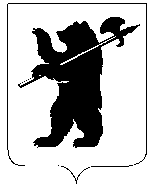 ДЕПАРТАМЕНТ ОБРАЗОВАНИЯМЭРИИ ГОРОДА ЯРОСЛАВЛЯПРИКАЗДЕПАРТАМЕНТ ОБРАЗОВАНИЯМЭРИИ ГОРОДА ЯРОСЛАВЛЯПРИКАЗДЕПАРТАМЕНТ ОБРАЗОВАНИЯМЭРИИ ГОРОДА ЯРОСЛАВЛЯПРИКАЗ04.02.202104.02.2021№ 01-05/99О проведении городского дистанционного профориентационного конкурса «Будущее время поколения Z»НоминацияНазвание работы, ссылка на размещенный файлВозрастная категорияФИО (полностью), полная дата рождения участника, возрастОбразовательное учреждение, в котором обучается участник (номер школы, класс)Учреждение, от которого представлен участникФИО (полностью) педагога – наставника (если имеется), должность, дата рождения, контактная информацияУчреждение, в  котором работает педагог – наставник